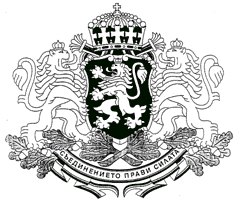 Администрация на ПрезидентаСЪДЪРЖАНИЕ:Дейност по разглеждане на молби за помилване и статистически данниДопълнителни дейности и стажантско обучениеНа основание чл. 7(4) от Правилата за работа на Комисията по помилването (ПРКП), утвърдени с Указ № 80/23.02.2012 г. и изменени с Указ № 23/18.02.2014 г. на Президента на Република БългарияДЕЙНОСТ ПО РАЗГЛЕЖДАНЕ НА МОЛБИ ЗА ПОМИЛВАНЕСъгласно чл. 98, т. 11 от Конституцията правото на помилване принадлежи на държавата в лицето на президента / вицепрезидента. Молителите имат право да получат произнасяне на държавния глава по тяхна молба за помилване. За всяко решение на вицепрезидента Комисията уведомява молителя, освен в случай на помилване, когато се издава указ.През второто тримесечие на 2015 г. Комисията е решила общо 113 преписки по общо 141 молби за общо 107 осъдени лица, извършили общо 100 престъпления. Общият брой молители е 111, от които 3 молби са подадени от близко на осъдения лице и 5 молби са подадени от адвокат. Осъдените лица, които лично са молили да бъдат помилвани, са 103.Броят на решените молби и сроковете за тяхното разглеждане и решаване продължава да зависи от навременното получаване на информация, която Комисията изисква от други държавни органи, най-съществените от които са затворните администрации. Броят на молбите, по които в края на съответния месец все още в Комисията не са получени справките от ГД ,,Изпълнение на наказанията“ към Министерството на правосъдието, продължава да е по-висок в сравнение със същите периоди на миналите мандатни години. През настоящия отчетен период срокът между поискването и получаването на справките от Комисията за първи път от началото на мандата надхвърли 3 месеца. През април са получени общо 30 от очакваните 64 справки, а през май  -- 1(една) справка от общо 84, като всички получени справки са изготвени от екипите на затворите около и над 2 месеца преди изпращането им в Комисията. В резултат на усилията на Комисията за преодоляване на забавянето в административното придвижване на справките, през юни получените справки са 61 от очакваните 67, но броят на закъсняващите справки да остава висок.Описаното забавяне доведе до увеличаване на срока, в които Комисията разглежда и решава постъпилите молби. В резултат на това се увеличи и броят на многократно подадените молби от едни и същи молители, обезпокоени, че не получават отговор в очаквания от тях срок. Освен това забавянето наложи допълнителни усилия за актуализиране на данните за молителите, справките за които са били изготвени от затворите повече от 3 месеца преди да бъдат получени в Комисията. Въпреки това Комисията е решила молби по 29 преписки, подадени от 26 молители, в месеца на подаването им. 1.1. ПРЕДЛОЖЕНИЯ ЗА ПРЕКРАТЯВАНЕ НА РАЗГЛЕЖДАНЕТОПрез второто тримесечие на 2015 г. Комисията се е произнесла с предложение за прекратяване на разглеждането на 14 молби, при които е установила, че молбата е подадена след скорошно произнасяне на Вицепрезидента с отказ от помилване и по случая не са настъпили нови обстоятелства, които да налагат новото му разглеждане по същество. Една молба е прекратена, тъй като молителят я е оттеглил преди да бъде разгледана и решена. Основанието за оттеглянето е отпадане обстоятелствата, които молителят е изтъкнал като мотиви да търси помилване.Една молба, подадена от адвокат на осъденото лице, е прекратена, тъй като не съдържа информация от основно значение за разглеждането й – вид на престъплението, за което лицето евентуално е осъдено, наказанието, което му е наложено, информация за съдебния акт и производство, обстоятелства по случая, причини за искане на помилване, вкл. данни дали лицето се намира в страната. Тази информация не е предоставена на Комисията, след като е изрично изискана и за предоставянето й е определен срок, поради което Комисията е прекратила разглеждането на случая.1.2. ПРЕДЛОЖЕНИЯ ЗА ОТКАЗ ОТ УПРАЖНЯВАНЕ НА ПРАВОТО НА ПОМИЛВАНЕНяма промяна в практиката на Комисията по отношение на приложното поле на помилването и основанията за отказ. В случаите, по които Комисията се е произнесла с предложение за отказ от помилване, тя е достигнала до заключението, че помилването би представлявало омаловажаване на тежестта на извършеното и пренебрегване на опасността, която осъденият продължава да представлява за обществото, като действащата наказателна и наказателно-изпълнителна система съдържат множество средства за облекчаване на репресията, от които осъденият може да се ползва. Не са установени изключителни обстоятелства, които да правят изтърпяването на наказанието през остатъка му прекомерно или нецелесъобразно. Когато твърдените от молителя хуманитарни обстоятелства са били потвърдени, Комисията е установила, че същите са били отчетени и от съда при определяне на наказанието, като то е било намалено поради тях. Комисията не е намерила основания за допълнителна проява на снизхождение.През този отчетен период около 1/3 от молителите (35 %) са подали молби, твърденията в които са били опровергани от установените по преписката факти (,,недоказани молби“).Основните мотиви, свързани с хуманитарни обстоятелства, касаят здравето на осъдения. От общо 87 осъдени, за чието здравословно състояние се твърди, че не е съвместимо с лишаване от свобода, Комисията е установила, че 61 са клинично здрави без никакви здравни проблеми, а 23 страдат от хронично заболяване, което обуславя временна нетрудоспособност под 80%. Според здравни експерти това състояние не е тежко, а молителят получава адекватно лечение в затворнически условия. В два случая е установено хронично заболяване, обусловило пълна нетрудоспособност, и в един случай – заболяване с постоянен режим на легло и без възможност за самообслужване, поради което молителят се намира извън затвора. В тези случаи се прилагат институтите на прекъсване на изтърпяването на наказанието за лечение, а когато състоянието е съвместимо с изтърпяване на наказанието, според администрацията осъденият се настанява при съобразени с лечението му условия, под лекарско наблюдение. При молителите с устойчив (47% от осъдените) или ескалиращ (17% от осъдените) престъпен модел Комисията е установила, че нагласите, довели до извършване на престъплението, са съхранени, при отказ на съответния молител да се разграничи от извършеното или липса на ресурси и мотивация у него за тяхната промяна. Рискът от рецидив в тези групи молители е висок или среден към висок. Рискът от рецидив при молителите, чиито молби са решени през отчетния период, се обуславя основно от липсата на критичност към извършеното, подсилено и от криминогенната среда, в която молителите са формирани и живеят и която не подкрепя законосъобразно поведение и не санкционира незаконосъобразен начин на живот. Тези дефицити очертават профил на лица, които не преживяват извършеното от тях като укоримо, считат се за жертва на несправедливо и злонамерено правосъдие и нямат мотивация и нагласи да преосмислят и променят поведенческите си стереотипи в посока да решават житейските си предизвикателства по непрестъпен начин. При значителен дял от 13 % престъпното поведение е обусловено от алкохолна употреба. Всички молители от тази група са осъдени за тежко насилствено престъпление, извършено в алкохолно опиянение и застрашило или завършило с отнемане на човешки живот по нелеп или незначителен повод. Дефицитите в образованието са сред значимите фактори за рецидив. Над 10 % от молителите през отчетния период са напълно неграмотни, а 46% са с незавършено основно образование, като най-често достигнатото образователно ниво е получено в затвора. Средно образование имат около 40%, като мнозина от тях също са го получили в затвор. Едва 9 са молителите с висше образование. Над 55% нямат професия и не работят нищо, а 25% спорадично полагат общ неквалифициран физически труд. Дял от 50% от тях са семейни, но нямат умения да полагат системни грижи за децата и близките си. От всички молители, чиито молби са решени през отчетния период, 50% имат малолетни и/или непълнолетни деца, за които са задължени да се грижат.Престъпленията, извършени от молителите, чиито молби са разгледани и решени през отчетния период, са общо 100, като близо половината от тях са свързани с отнемане на човешки живот (39 умишлени убийства, 1 непредпазливо причиняване на смърт и 9 грабежа, придружени с убийство) и 3/4 са извършени с цел неправомерно облагодетелстване (общо 75 кражби, грабежи,  измами, обсебване, стопански и корупционни престъпления, трафик на хора и забранени стоки). За тези престъпления 70 извършители са осъдени на лишаване от свобода до 10 години, 23-ма – на лишаване от свобода между 10 и 19 години и 13 – на лишаване от свобода над 20 години. Един е осъден на доживотен затвор и трима на доживотен затвор без замяна. Към тези наказания на трима молители е наложено допълнително наказание глоба и на двама – лишаване от права. През отчетния период помилване са поискали двама осъдени, които в миналото са били помилвани. Единият е бил помилван с Указ 44/16.04.1998 г. с остатъка от 11 месеца и 27 дни от наказание 20 години лишаване от свобода за убийството на съпругата си, за което е осъден през 1987 г. В момента е осъден отново на 20 години лишаване от свобода отново за убийство, като от него е изтърпял фактически близо 14 години. Другият молител вече е бил помилван частично от наказанието, което изтърпява в момента, и не са намерени основания за повторна проява на висша държавна милост. От осъдените молители 5 не изтърпяват наложеното им наказание лишаване от свобода, тъй като се укриват или са подали молбата в периода преди присъдата да бъде приведена в изпълнение.Всички молители са на възраст над 23 години. Най-големи са групите в зряла работоспособна възраст.Сред осъдените молители 5 са жени.1.3. ПРЕДЛОЖЕНИЯ ЗА ПОМИЛВАНЕПрез второто тримесечие на 2015 г. Вицепрезидентът се е произнесъл по две предложения на Комисията за помилване, едното от които е уважено (следва извлечение от мотивите на Комисията):Молителят е 32-годишен мъж с висше филологическо образование, осъден на 10 години лишаване от свобода за убийство, извършено при сбиване, предизвикано от пострадалия. В миналото не е допускал нарушения. Изтърпял фактически 2 години и 7 месеца към датата на произнасяне на Комисията.	Комисията отчела, че престъплението е единствена и инцидентна проява в живота на осъдения, мотивацията му не разкрива противообществени или агресивни нагласи, а механизмът му включва укорима провокация от страна на пострадалия.	Развитието на осъдения в затвора очертава бързо развитие на корекционния процес, чиято бързина и достигнати нива на поправяне на осъдения са значително по-големи от обичайните. Скоро след навлизане на наказанието в основния му етап корекционният процес носи признаците, които са характерни за заключителните етапи на успешно приложеното наказание. Рискът от рецидив и от вреди е преодолян. Молителят е преосмислил и се разграничава от извършеното. Налице са активно използвани ресурси за ресоциализация, свързани със средата и личността на осъдения – материална и морална подкрепа от близките, съхранени приятелски контакти, активна двустранна кореспонденция и присъствени свиждания и др. Самият осъден проявява находчива инициативност в рамките на строгите режимни ограничения, като активно развива ресоциализационна дейност по отношение на другите затворници - по своя инициатива организира и провежда образователни курсове по английски език, като успява да мотивира тези лица да се включат. Работи на доброволни начала в затворническата кухня. В затвора се проявява като инициативен, активен и отговорен човек, който намира конструктивен и градивен подход към околните и успява да им бъде полезен, като бързо се учи да се съобразява с правилата и ограниченията на средата.   	Така постигнатите корекционни резултати за краткия срок на изтърпяване на наказанието придават прекомерност и нецелесъобразност на неговия остатък. Към момента не са налице подходящи институти на наказателноизпълнителното право за облекчаване на репресията.	Стимулирането на този осъден с частично помилване би имало насърчителен ефект не само за неговото лично поправяне, но и за останалите лишени от свобода, с които той е в постоянен активен контакт и на които би бил позитивен пример. Такова помилване не е прошка за извършеното, нито представлява омаловажаване на тежестта му, а е израз на признание за усилията, които осъденият полага за своето и чуждото поправяне, и подкрепа за постигнатите резултати. С Указ № 92/25.05.2015 г. молителят е помилван частично с 2 години от остатъка от наказанието си – около 6 години и 9 месеца.Молителят е 52-годишен чужд гражданин, осъден през 1995 г. в задочно производство за  пренасяне на кокаин през границата извършено преди 23 години. Присъдата не му била станала известна в срока на обжалването и  влязла в сила, без да е оспорена. По време на процеса молителят напуснал страната с убеждението, че обвиненията срещу него били свалени.  Затворът дава положителна характеристика на молителя, като отчита нисък риск от рецидив. Към датата на произнасяне на Комисията той е изтърпял 2 години и 3 месеца лишаване от свобода от общо 12 години.При описаните обстоятелства Комисията предлага помилване с мотиви :  молителят не представлява заплаха за обществото и целите на наказанието ,,лишаване от свобода“ спрямо него са постигнати, включително с привеждане на присъдата в изпълнение след продължителен период от време. Вицепрезидентът е отказал помилване.ДОПЪЛНИТЕЛНИ ДЕЙНОСТИ И СТАЖАНТСКО ОБУЧЕНИЕПрез второто тримесечие на 2015 г. към Комисията завърши стажът на четирима стажанти.  Започна стаж нов екип от четирима стажанти. В рамките на стажантското обучение продължава изследване на практиката по помилване по отношение на извършители на трафик на хора. ТРИМЕСЕЧЕН ОТЧЕТ НА КОМИСИЯТА ПО ПОМИЛВАНЕТО01 април – 31 юни 2015 г.Таблица 1: Обща справка за движението на молбите за помилванеТаблица 1: Обща справка за движението на молбите за помилванеТаблица 1: Обща справка за движението на молбите за помилванеТаблица 1: Обща справка за движението на молбите за помилванеТаблица 1: Обща справка за движението на молбите за помилванеТаблица 1: Обща справка за движението на молбите за помилванеТаблица 1: Обща справка за движението на молбите за помилванеТаблица 1: Обща справка за движението на молбите за помилванеТаблица 1: Обща справка за движението на молбите за помилванеТаблица 1: Обща справка за движението на молбите за помилванеТаблица 1: Обща справка за движението на молбите за помилванеТаблица 1: Обща справка за движението на молбите за помилванеТаблица 1: Обща справка за движението на молбите за помилванеТаблица 1: Обща справка за движението на молбите за помилванеТаблица 1: Обща справка за движението на молбите за помилванеЗаварениПОЛУЧЕНИРЕШЕНИ с предложение заРЕШЕНИ с предложение заРЕШЕНИ с предложение заРЕШЕНИ с предложение заРЕШЕНИ с предложение заРЕШЕНИ с предложение заРЕШЕНИ с предложение заРЕШЕНИ с предложение заРЕШЕНИ с предложение заРЕШЕНИ с предложение заВИСЯЩИ пред КП в края на месеца (разпре-делени)Чакат справки (края на мес.)ЗаварениПОЛУЧЕНИОбщо решениПрекратяване Прекратяване Прекратяване Прекратяване Прекратяване Прекратяване Прекратяване Отказ ПомилванеВИСЯЩИ пред КП в края на месеца (разпре-делени)Чакат справки (края на мес.)ЗаварениПОЛУЧЕНИОбщо решениобщоНяма нови обстоятелства след постановен отказИзтърпяно наказание (вкл. глоба) Починал молителМолителят не търси помилване (амнистия, реабилитация, опрощаване на изпитателен срок)   Неприложимо помилване (висящ процес, чуждестранна присъда,  давност)Молителят отказва съдействие/оттегля молбатаОтказ ПомилванеВИСЯЩИ пред КП в края на месеца (разпре-делени)Чакат справки (края на мес.)01-2015 г.604313220000011035502-2015 г.9033596600000521347403-2015 г.643414110000012106804-2015 г.843552320000149005205-2015 г.67304911100000136204806-2015 г.4842401100000390060ОБЩО 60217227242200002199428ОБЩО 277277227242200002199428Заседание, дата Брой молбиБрой молбиБрой молбиБрой молбиЗаседание, дата Разпределени (за докладване в заседание) докладвани решени Молби с удължен срок за разглежданеXLXXХXXII, 15.01.2015 г.131313XLXXХXXIII, 12.02.2015 г.343434XLXXХXXIV, 19.02.2015 г.252525XLXXХXXV, 5.03.2015 г.141414XLXXХXXVI, 2.04.2015 г.252525XLXXХXXVII, 09.04.2015 г.161616XLXXХXXVIII, 30.04.2015 г.111111XLXXХXXIX, 07.05, 2015 г.232323XLXXХXXX, 21.05. 2015 г.2525+ 1261 молба, спряна в предходен период за изчакване на допълнителна медицинска информация, решена с отказXLXXХXXXI, 3.06. 2015 г.262626XLXXХXXXII, 17.06/2015 г.141414ОБЩО:   11  заседания	                         	227  	                         	227  	                         	227  